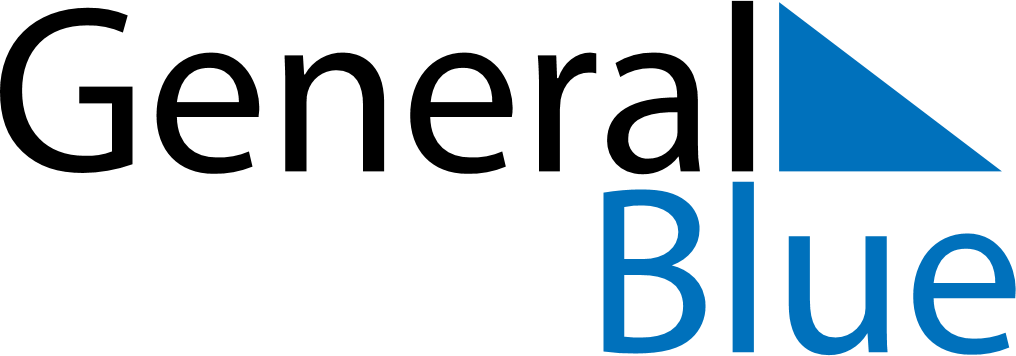 June 2024June 2024June 2024June 2024June 2024June 2024June 2024Manati, Las Tunas, CubaManati, Las Tunas, CubaManati, Las Tunas, CubaManati, Las Tunas, CubaManati, Las Tunas, CubaManati, Las Tunas, CubaManati, Las Tunas, CubaSundayMondayMondayTuesdayWednesdayThursdayFridaySaturday1Sunrise: 6:25 AMSunset: 7:45 PMDaylight: 13 hours and 20 minutes.23345678Sunrise: 6:25 AMSunset: 7:46 PMDaylight: 13 hours and 21 minutes.Sunrise: 6:25 AMSunset: 7:46 PMDaylight: 13 hours and 21 minutes.Sunrise: 6:25 AMSunset: 7:46 PMDaylight: 13 hours and 21 minutes.Sunrise: 6:25 AMSunset: 7:47 PMDaylight: 13 hours and 22 minutes.Sunrise: 6:24 AMSunset: 7:47 PMDaylight: 13 hours and 22 minutes.Sunrise: 6:24 AMSunset: 7:47 PMDaylight: 13 hours and 22 minutes.Sunrise: 6:24 AMSunset: 7:48 PMDaylight: 13 hours and 23 minutes.Sunrise: 6:24 AMSunset: 7:48 PMDaylight: 13 hours and 23 minutes.910101112131415Sunrise: 6:25 AMSunset: 7:48 PMDaylight: 13 hours and 23 minutes.Sunrise: 6:25 AMSunset: 7:49 PMDaylight: 13 hours and 24 minutes.Sunrise: 6:25 AMSunset: 7:49 PMDaylight: 13 hours and 24 minutes.Sunrise: 6:25 AMSunset: 7:49 PMDaylight: 13 hours and 24 minutes.Sunrise: 6:25 AMSunset: 7:50 PMDaylight: 13 hours and 24 minutes.Sunrise: 6:25 AMSunset: 7:50 PMDaylight: 13 hours and 25 minutes.Sunrise: 6:25 AMSunset: 7:50 PMDaylight: 13 hours and 25 minutes.Sunrise: 6:25 AMSunset: 7:50 PMDaylight: 13 hours and 25 minutes.1617171819202122Sunrise: 6:25 AMSunset: 7:51 PMDaylight: 13 hours and 25 minutes.Sunrise: 6:25 AMSunset: 7:51 PMDaylight: 13 hours and 25 minutes.Sunrise: 6:25 AMSunset: 7:51 PMDaylight: 13 hours and 25 minutes.Sunrise: 6:26 AMSunset: 7:51 PMDaylight: 13 hours and 25 minutes.Sunrise: 6:26 AMSunset: 7:52 PMDaylight: 13 hours and 25 minutes.Sunrise: 6:26 AMSunset: 7:52 PMDaylight: 13 hours and 25 minutes.Sunrise: 6:26 AMSunset: 7:52 PMDaylight: 13 hours and 25 minutes.Sunrise: 6:26 AMSunset: 7:52 PMDaylight: 13 hours and 25 minutes.2324242526272829Sunrise: 6:27 AMSunset: 7:52 PMDaylight: 13 hours and 25 minutes.Sunrise: 6:27 AMSunset: 7:53 PMDaylight: 13 hours and 25 minutes.Sunrise: 6:27 AMSunset: 7:53 PMDaylight: 13 hours and 25 minutes.Sunrise: 6:27 AMSunset: 7:53 PMDaylight: 13 hours and 25 minutes.Sunrise: 6:27 AMSunset: 7:53 PMDaylight: 13 hours and 25 minutes.Sunrise: 6:28 AMSunset: 7:53 PMDaylight: 13 hours and 25 minutes.Sunrise: 6:28 AMSunset: 7:53 PMDaylight: 13 hours and 25 minutes.Sunrise: 6:28 AMSunset: 7:53 PMDaylight: 13 hours and 24 minutes.30Sunrise: 6:29 AMSunset: 7:53 PMDaylight: 13 hours and 24 minutes.